Львівський національний університет імені Івана Франка Кафедра корекційної педагогіки та інклюзіїФакультет педагогічної освіти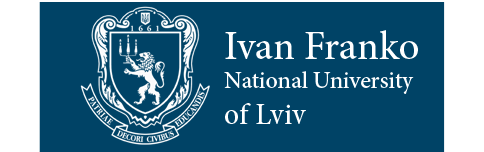 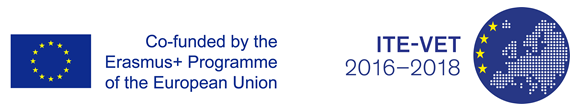 Каталог модулівБакалаврська програмаСпеціальність  016. Спеціальна освітаСпеціалізація Виробниче навчання                             Кваліфікація: асистент майстра виробничого навчанняЦе видання відображає лише погляди авторів, і Комісія не несе відповідальності за висвітлення інформації, що міститься в ньомуБакалаврська програма „Виробниче навчання“ЗМІСТВступ……………………………………………………………………………3Модуль 1: Ерготерапія…………………………………………..…………...6Модуль 2: Основи слюсарної та видавничої справи  з практикумом роботи у виробничих майстернях………..…………………………………7Модуль 3: Основи профорієнтаційної роботи……….…………………….8Модуль 4: Методологія та дидактика  професійної освіти………………9Модуль 5: Моделі та технології соціально-реабілітаційної роботи…10Модуль 6: Виробнича практика (на підприємствах, у майстернях, кампаніях)………………………………………………………………..….11Модуль 7: Навчальна практика (психолого-педагогічна)…………….12Модуль 8: Асистентська практика……………..…………………………13Модуль 9: Асистентська пропедевтична практика………………….….14Модуль 10: Навчальна практика (волонтерська)………..……………..15Модуль 11: Робота у виробничих майстернях…………………..………16ВступПрофесійна діяльність асистента майстра виробничого навчання учнів з особливими потребами  охоплює такі напрями:– робота тьютором з працевлаштування осіб з особливими потребами;– організація соціально - виховної роботи;– викладання спеціальної освіти у вищих і професійно-технічних навчальних закладах, центрах післядипломної освіти;– управління розвитком персоналу;– організація навчання та підвищення кваліфікації працівників на основі інноваційних технологій.1. Компетентності:Студенти вміють аналізувати зміст професійно-технічної освіти у професійно-технічних училищах та коледжах. Вони мають знання та вміють застосувати інноваційні методи викладання та теорії навчання для проведення занять у професійно-технічних закладах. Крім того, вони можуть обговорювати різні питання щодо професіоналізму та навичок асистента майстра виробничого навчання учнів з особливими потребами. Студенти навчаються організовувати психолого-педагогічну підтримку учнів з особливими потребами при виборі відповідної професії відповідно до їх інтересів та здібностей. Вони набувають навичок майбутніх асистентів викладачів професійно-технічної освіти в галузі професійного консультування учнів з особливими потребами, допомагаючи їм робити вибір і адаптуватися до професійного середовища на робочому місці. Для цього майбутні спеціалісти повинні знати і вміти проводити оцінку здатності до самообслуговування та соціалізації осіб з розладами розвитку та розробити програму індивідуальної реабілітації для кожного з них. Ці знання та навички дозволяють їм застосовувати на заняттях методи та методики ерготерапії для різних категорій учнів з особливими потребами відповідно до особливостей їх психофізичного розвитку.На заняттях з професійно-орієнтованих курсів студенти освоюють знання та навички, що забезпечують супровід молодих людей з обмеженими можливостями на робочому місці, особливо у виробничих майстернях. Вони володіють знаннями та здатні організувати робоче місце, планувати виробничий процес та підтримувати учнів з особливими потребами при виконанні технологічних операцій. Майбутні фахівці готові дотримуватись правил безпеки у виробничих майстернях.Вони оволодівають компетентністю для здійснення технологічних операцій у відповідній сфері виробництва. Тому майбутні асистенти майстра можуть планувати навчання відповідно до програми виробничого навчання та організувати уроки виробничого навчання відповідно до попереднього планування.Компетентність роботи з соціальної реабілітації молоді з особливими потребами включає в себе здатність організовувати спілкування з людьми різного віку та рівнів психофізичного розвитку і членами їх сімей, а також вміння застосовувати комплекс моделей, прийомів та засобів для реабілітації психомоторного, психоемоційного та соціального розвитку людей з різними розладами. Майбутні фахівці можуть застосовувати ці знання та навички для створення інклюзивного навчального середовища та організації продуктивного навчання учнів в інклюзивному класі.II. Результати навчання- на семінарах студенти демонструють, що вони знають і розуміють зміст, завдання та організацію професійно-технічної освіти, а також дидактику професійного навчання щодо учнів з особливими потребами;- студенти демонструють на заняттях та на іспиті, що вони знають поточні концептуальні підходи до навчального процесу, вміють їх аналізувати і прогнозувати основні тенденції їх застосування;- на іспиті та семінарах студенти можуть визначити головну мету, описати структуру та зміст професійної орієнтації та системи зайнятості для людей з особливими потребами;- на семінарах студенти зможуть скласти орієнтовні програми для допрофесійної підготовки учнів з особливими освітніми потребами, а також професійні програми відповідно до різних рівнів їх функціональних обмежень;- майбутні фахівці на семінарах описують типи, принципи організації занять за допомогою ерготерапії відповідно до особливостей психофізичного розвитку учнів;- на семінарах студенти демонструють, що вони усвідомлюють завдання, зміст супроводу учнів з обмеженими можливостями та здатні застосовувати методи та техніки підтримки учнів у виробничих майстернях;- на семінарах студенти можуть аналізувати, обговорювати цілі та зміст виробничого навчання в професійно-технічних навчальних закладах та вирішувати проблеми навчання молоді з особливими потребами в різних ситуаціях;- майбутні фахівці демонструють на семінарах, що вони здатні застосовувати методи навчання курсів, пов'язаних з конкретною галуззю виробництва для учнів з особливими потребами.- на семінарах та практичних заняттях студенти демонструють, що вони знають структуру виробничого процесу, здатні виконувати його планування, описувати процедуру та виконувати відповідні технологічні операції.- студенти можуть обговорювати альтернативні методи розробки соціальних компетенцій учнів з особливими потребами, а також змоделювати ситуації їх практичного застосування.Модуль 1: ЕрготерапіяМодуль 2: Основи слюсарної та видавничої справи  з практикумом роботи у виробничих майстерняхМодуль 3: Основи профорієнтаційної роботиМодуль 4: Методологія та дидактика  професійної освітиМодуль 5: Моделі та технології соціально-реабілітаційної роботиМодуль 6:  Виробнича практика (на підприємствах, у майстернях, кампаніях)Модуль 7: Навчальна практика (психолого-педагогічна)
Модуль 8: Асистентська практика
Модуль 9: Асистентська пропедевтична практика
Модуль 10: Навчальна практика (волонтерська)
Модуль 11: Робота у виробничих майстернях                                              Команда ITE-VET проекту ЛНУ ім.І.ФранкаКредити ЄКТС6Семестр6, 7Відсоток сумарних академічних кредитів4,9%Тип дисципліниНормативна дисциплінаНормативна дисциплінаНормативна дисциплінаНормативна дисциплінаНормативна дисциплінаКомпетентності- здатність здійснювати диференційну діагностику порушень життєвих компетенцій та реалізувати реабілітаційні програми клієнтів;- уміння застосовувати  методи та методичні прийоми ерготерапії молоді та дорослих з особливостями психофізичного розвитку; - уміння організовувати та проводити заняття для різних категорій людей з особливостями психофізичного розвитку;- здатність працювати з порушеннями  сфери самообслуговування та соціалізації молоді з особливими освітніми потребами.- здатність здійснювати диференційну діагностику порушень життєвих компетенцій та реалізувати реабілітаційні програми клієнтів;- уміння застосовувати  методи та методичні прийоми ерготерапії молоді та дорослих з особливостями психофізичного розвитку; - уміння організовувати та проводити заняття для різних категорій людей з особливостями психофізичного розвитку;- здатність працювати з порушеннями  сфери самообслуговування та соціалізації молоді з особливими освітніми потребами.- здатність здійснювати диференційну діагностику порушень життєвих компетенцій та реалізувати реабілітаційні програми клієнтів;- уміння застосовувати  методи та методичні прийоми ерготерапії молоді та дорослих з особливостями психофізичного розвитку; - уміння організовувати та проводити заняття для різних категорій людей з особливостями психофізичного розвитку;- здатність працювати з порушеннями  сфери самообслуговування та соціалізації молоді з особливими освітніми потребами.- здатність здійснювати диференційну діагностику порушень життєвих компетенцій та реалізувати реабілітаційні програми клієнтів;- уміння застосовувати  методи та методичні прийоми ерготерапії молоді та дорослих з особливостями психофізичного розвитку; - уміння організовувати та проводити заняття для різних категорій людей з особливостями психофізичного розвитку;- здатність працювати з порушеннями  сфери самообслуговування та соціалізації молоді з особливими освітніми потребами.- здатність здійснювати диференційну діагностику порушень життєвих компетенцій та реалізувати реабілітаційні програми клієнтів;- уміння застосовувати  методи та методичні прийоми ерготерапії молоді та дорослих з особливостями психофізичного розвитку; - уміння організовувати та проводити заняття для різних категорій людей з особливостями психофізичного розвитку;- здатність працювати з порушеннями  сфери самообслуговування та соціалізації молоді з особливими освітніми потребами.Зміст курсу та основні навчальні результатиСтуденти повинні:- знати і розуміти зміст, мету, завдання та основні концепції ерготерапії як системи міждисциплінарних знань для реабілітації та соціалізації молоді з особливими потребами  - знати і вміти застосовувати діагностику рухової сфери та методи її реабілітації засобами ерготерапії  молоді та дорослих з особливими потребами;- знати види та принципи організації занять з ерготерапії  для молоді та дорослих з особливостями психофізичного розвитку;- знати принципи та зміст роботи мультидисциплінарної команди для відновлення працездатності людей після травм та порушень головного та спинного мозку;- вміти здійснювати диференційну діагностику сфери самообслуговування та соціалізації молоді з особливими освітніми потребами під час самостійного життя.Студенти повинні:- знати і розуміти зміст, мету, завдання та основні концепції ерготерапії як системи міждисциплінарних знань для реабілітації та соціалізації молоді з особливими потребами  - знати і вміти застосовувати діагностику рухової сфери та методи її реабілітації засобами ерготерапії  молоді та дорослих з особливими потребами;- знати види та принципи організації занять з ерготерапії  для молоді та дорослих з особливостями психофізичного розвитку;- знати принципи та зміст роботи мультидисциплінарної команди для відновлення працездатності людей після травм та порушень головного та спинного мозку;- вміти здійснювати диференційну діагностику сфери самообслуговування та соціалізації молоді з особливими освітніми потребами під час самостійного життя.Студенти повинні:- знати і розуміти зміст, мету, завдання та основні концепції ерготерапії як системи міждисциплінарних знань для реабілітації та соціалізації молоді з особливими потребами  - знати і вміти застосовувати діагностику рухової сфери та методи її реабілітації засобами ерготерапії  молоді та дорослих з особливими потребами;- знати види та принципи організації занять з ерготерапії  для молоді та дорослих з особливостями психофізичного розвитку;- знати принципи та зміст роботи мультидисциплінарної команди для відновлення працездатності людей після травм та порушень головного та спинного мозку;- вміти здійснювати диференційну діагностику сфери самообслуговування та соціалізації молоді з особливими освітніми потребами під час самостійного життя.Студенти повинні:- знати і розуміти зміст, мету, завдання та основні концепції ерготерапії як системи міждисциплінарних знань для реабілітації та соціалізації молоді з особливими потребами  - знати і вміти застосовувати діагностику рухової сфери та методи її реабілітації засобами ерготерапії  молоді та дорослих з особливими потребами;- знати види та принципи організації занять з ерготерапії  для молоді та дорослих з особливостями психофізичного розвитку;- знати принципи та зміст роботи мультидисциплінарної команди для відновлення працездатності людей після травм та порушень головного та спинного мозку;- вміти здійснювати диференційну діагностику сфери самообслуговування та соціалізації молоді з особливими освітніми потребами під час самостійного життя.Студенти повинні:- знати і розуміти зміст, мету, завдання та основні концепції ерготерапії як системи міждисциплінарних знань для реабілітації та соціалізації молоді з особливими потребами  - знати і вміти застосовувати діагностику рухової сфери та методи її реабілітації засобами ерготерапії  молоді та дорослих з особливими потребами;- знати види та принципи організації занять з ерготерапії  для молоді та дорослих з особливостями психофізичного розвитку;- знати принципи та зміст роботи мультидисциплінарної команди для відновлення працездатності людей після травм та порушень головного та спинного мозку;- вміти здійснювати диференційну діагностику сфери самообслуговування та соціалізації молоді з особливими освітніми потребами під час самостійного життя.Форми навчанняЛекції – 30 годПрактичні заняття – 76 годСамостійна робота студентів – 74 годКількість годин на тиждень – 4 (6-й семестр), 3 (7-й семестр)Лекції – 30 годПрактичні заняття – 76 годСамостійна робота студентів – 74 годКількість годин на тиждень – 4 (6-й семестр), 3 (7-й семестр)Лекції – 30 годПрактичні заняття – 76 годСамостійна робота студентів – 74 годКількість годин на тиждень – 4 (6-й семестр), 3 (7-й семестр)Лекції – 30 годПрактичні заняття – 76 годСамостійна робота студентів – 74 годКількість годин на тиждень – 4 (6-й семестр), 3 (7-й семестр)Лекції – 30 годПрактичні заняття – 76 годСамостійна робота студентів – 74 годКількість годин на тиждень – 4 (6-й семестр), 3 (7-й семестр)Форми контролюЗалік (6-й семестр), Екзамен (7-й семестр)Залік (6-й семестр), Екзамен (7-й семестр)Залік (6-й семестр), Екзамен (7-й семестр)Залік (6-й семестр), Екзамен (7-й семестр)Залік (6-й семестр), Екзамен (7-й семестр)Кредити ЄКТС5Семестр7, 8Відсоток сумарних академічних кредитів4,1%Тип дисципліниНормативна дисциплінаНормативна дисциплінаНормативна дисциплінаНормативна дисциплінаНормативна дисциплінаКомпетентностіуміння здійснювати трудові операції в галузі ремонту автомобілів та видавничої справи, працювати з ручними інструментами та дотримуватися правил безпечної роботи з ними;навички у плануванні роботи по кожній темі відповідно до програми виробничого навчання;навички з організації уроків виробничого навчання на основі попереднього планування;здатність проведення глибокої діагностики професійно-орієнтованих здібностей  учнів з особливими потребами відповідно до їх нозології;навички у забезпеченні супроводу учнів з особливими освітніми потребами під час підготовки виробництва.уміння здійснювати трудові операції в галузі ремонту автомобілів та видавничої справи, працювати з ручними інструментами та дотримуватися правил безпечної роботи з ними;навички у плануванні роботи по кожній темі відповідно до програми виробничого навчання;навички з організації уроків виробничого навчання на основі попереднього планування;здатність проведення глибокої діагностики професійно-орієнтованих здібностей  учнів з особливими потребами відповідно до їх нозології;навички у забезпеченні супроводу учнів з особливими освітніми потребами під час підготовки виробництва.уміння здійснювати трудові операції в галузі ремонту автомобілів та видавничої справи, працювати з ручними інструментами та дотримуватися правил безпечної роботи з ними;навички у плануванні роботи по кожній темі відповідно до програми виробничого навчання;навички з організації уроків виробничого навчання на основі попереднього планування;здатність проведення глибокої діагностики професійно-орієнтованих здібностей  учнів з особливими потребами відповідно до їх нозології;навички у забезпеченні супроводу учнів з особливими освітніми потребами під час підготовки виробництва.уміння здійснювати трудові операції в галузі ремонту автомобілів та видавничої справи, працювати з ручними інструментами та дотримуватися правил безпечної роботи з ними;навички у плануванні роботи по кожній темі відповідно до програми виробничого навчання;навички з організації уроків виробничого навчання на основі попереднього планування;здатність проведення глибокої діагностики професійно-орієнтованих здібностей  учнів з особливими потребами відповідно до їх нозології;навички у забезпеченні супроводу учнів з особливими освітніми потребами під час підготовки виробництва.уміння здійснювати трудові операції в галузі ремонту автомобілів та видавничої справи, працювати з ручними інструментами та дотримуватися правил безпечної роботи з ними;навички у плануванні роботи по кожній темі відповідно до програми виробничого навчання;навички з організації уроків виробничого навчання на основі попереднього планування;здатність проведення глибокої діагностики професійно-орієнтованих здібностей  учнів з особливими потребами відповідно до їх нозології;навички у забезпеченні супроводу учнів з особливими освітніми потребами під час підготовки виробництва.Зміст курсу та основні навчальні результатиСтуденти повинні:- знати і зрозуміти цілі та зміст виробничого навчання у професійно-технічних навчальних закладах;  - знати методи виробничого навчання, їх класифікацію, основні характеристики і вміти застосовувати їх на уроках;- знати і вміти застосувати методи навчання для ремонту автомобілів та видавничої справи  для студентів з особливими потребами;- володіти знаннями специфіки, видів та змісту професійно-орієнтованої роботи з підлітками з особливими потребами;- знати структуру трудового процесу, його планування та процедури проведення відповідних технологічних операцій.Студенти повинні:- знати і зрозуміти цілі та зміст виробничого навчання у професійно-технічних навчальних закладах;  - знати методи виробничого навчання, їх класифікацію, основні характеристики і вміти застосовувати їх на уроках;- знати і вміти застосувати методи навчання для ремонту автомобілів та видавничої справи  для студентів з особливими потребами;- володіти знаннями специфіки, видів та змісту професійно-орієнтованої роботи з підлітками з особливими потребами;- знати структуру трудового процесу, його планування та процедури проведення відповідних технологічних операцій.Студенти повинні:- знати і зрозуміти цілі та зміст виробничого навчання у професійно-технічних навчальних закладах;  - знати методи виробничого навчання, їх класифікацію, основні характеристики і вміти застосовувати їх на уроках;- знати і вміти застосувати методи навчання для ремонту автомобілів та видавничої справи  для студентів з особливими потребами;- володіти знаннями специфіки, видів та змісту професійно-орієнтованої роботи з підлітками з особливими потребами;- знати структуру трудового процесу, його планування та процедури проведення відповідних технологічних операцій.Студенти повинні:- знати і зрозуміти цілі та зміст виробничого навчання у професійно-технічних навчальних закладах;  - знати методи виробничого навчання, їх класифікацію, основні характеристики і вміти застосовувати їх на уроках;- знати і вміти застосувати методи навчання для ремонту автомобілів та видавничої справи  для студентів з особливими потребами;- володіти знаннями специфіки, видів та змісту професійно-орієнтованої роботи з підлітками з особливими потребами;- знати структуру трудового процесу, його планування та процедури проведення відповідних технологічних операцій.Студенти повинні:- знати і зрозуміти цілі та зміст виробничого навчання у професійно-технічних навчальних закладах;  - знати методи виробничого навчання, їх класифікацію, основні характеристики і вміти застосовувати їх на уроках;- знати і вміти застосувати методи навчання для ремонту автомобілів та видавничої справи  для студентів з особливими потребами;- володіти знаннями специфіки, видів та змісту професійно-орієнтованої роботи з підлітками з особливими потребами;- знати структуру трудового процесу, його планування та процедури проведення відповідних технологічних операцій.Форми навчанняЛекції – 14 годПрактичні заняття – 68 годСамостійна робота студентів – 68 годКількість годин на тиждень – 4 (7-й семестр), 2 (8-й семестр)Лекції – 14 годПрактичні заняття – 68 годСамостійна робота студентів – 68 годКількість годин на тиждень – 4 (7-й семестр), 2 (8-й семестр)Лекції – 14 годПрактичні заняття – 68 годСамостійна робота студентів – 68 годКількість годин на тиждень – 4 (7-й семестр), 2 (8-й семестр)Лекції – 14 годПрактичні заняття – 68 годСамостійна робота студентів – 68 годКількість годин на тиждень – 4 (7-й семестр), 2 (8-й семестр)Лекції – 14 годПрактичні заняття – 68 годСамостійна робота студентів – 68 годКількість годин на тиждень – 4 (7-й семестр), 2 (8-й семестр)Форми контролюЗалікЗалікЗалікЗалікЗалікКредити ЄКТС10Семестр5, 6Відсоток сумарних академічних кредитів8,3%Тип дисципліниНормативна дисциплінаНормативна дисциплінаНормативна дисциплінаНормативна дисциплінаНормативна дисциплінаКомпетентностінавички в організації психолого-педагогічної підтримки студентів з особливими потребами при виборі відповідної професії відповідно до їх інтересів та здібностей;навички супроводу учнів з обмеженими можливостями при адаптації до професійного середовища на робочому місці;навички потенційних асистентів майстра виробничого навчання у професійному консультуванні та адаптації учнів з особливими потребами; здатність організації індивідуальної та групової роботи з учнями з особливими потребами та їхніми батьками з питань профорієнтації та вибору покликання;уміння проведення професійно-орієнтованих навчальних семінарів.навички в організації психолого-педагогічної підтримки студентів з особливими потребами при виборі відповідної професії відповідно до їх інтересів та здібностей;навички супроводу учнів з обмеженими можливостями при адаптації до професійного середовища на робочому місці;навички потенційних асистентів майстра виробничого навчання у професійному консультуванні та адаптації учнів з особливими потребами; здатність організації індивідуальної та групової роботи з учнями з особливими потребами та їхніми батьками з питань профорієнтації та вибору покликання;уміння проведення професійно-орієнтованих навчальних семінарів.навички в організації психолого-педагогічної підтримки студентів з особливими потребами при виборі відповідної професії відповідно до їх інтересів та здібностей;навички супроводу учнів з обмеженими можливостями при адаптації до професійного середовища на робочому місці;навички потенційних асистентів майстра виробничого навчання у професійному консультуванні та адаптації учнів з особливими потребами; здатність організації індивідуальної та групової роботи з учнями з особливими потребами та їхніми батьками з питань профорієнтації та вибору покликання;уміння проведення професійно-орієнтованих навчальних семінарів.навички в організації психолого-педагогічної підтримки студентів з особливими потребами при виборі відповідної професії відповідно до їх інтересів та здібностей;навички супроводу учнів з обмеженими можливостями при адаптації до професійного середовища на робочому місці;навички потенційних асистентів майстра виробничого навчання у професійному консультуванні та адаптації учнів з особливими потребами; здатність організації індивідуальної та групової роботи з учнями з особливими потребами та їхніми батьками з питань профорієнтації та вибору покликання;уміння проведення професійно-орієнтованих навчальних семінарів.навички в організації психолого-педагогічної підтримки студентів з особливими потребами при виборі відповідної професії відповідно до їх інтересів та здібностей;навички супроводу учнів з обмеженими можливостями при адаптації до професійного середовища на робочому місці;навички потенційних асистентів майстра виробничого навчання у професійному консультуванні та адаптації учнів з особливими потребами; здатність організації індивідуальної та групової роботи з учнями з особливими потребами та їхніми батьками з питань профорієнтації та вибору покликання;уміння проведення професійно-орієнтованих навчальних семінарів.Зміст курсу та основні навчальні результатиСтуденти повинні:- знати типи та особливості професійно-технічних спеціальностей;- знати цілі, структуру та зміст професійної орієнтації та системи зайнятості для людей з інвалідністю;- знати типи та форми професійного супроводу та підтримки людей з особливими потребами;- вміти застосовувати набуті професійні компетентності: складання профорієнтаційних програм для допрофесійної підготовки учнів з особливими освітніми потребами; складання та аналіз професіограми викладачів професійно-технічної освіти, яка включає в себе знання, навички та якості, необхідні для виконання основних професійних функцій; розробка професійних програм для людей з різним рівнем функціональних обмеженьСтуденти повинні:- знати типи та особливості професійно-технічних спеціальностей;- знати цілі, структуру та зміст професійної орієнтації та системи зайнятості для людей з інвалідністю;- знати типи та форми професійного супроводу та підтримки людей з особливими потребами;- вміти застосовувати набуті професійні компетентності: складання профорієнтаційних програм для допрофесійної підготовки учнів з особливими освітніми потребами; складання та аналіз професіограми викладачів професійно-технічної освіти, яка включає в себе знання, навички та якості, необхідні для виконання основних професійних функцій; розробка професійних програм для людей з різним рівнем функціональних обмеженьСтуденти повинні:- знати типи та особливості професійно-технічних спеціальностей;- знати цілі, структуру та зміст професійної орієнтації та системи зайнятості для людей з інвалідністю;- знати типи та форми професійного супроводу та підтримки людей з особливими потребами;- вміти застосовувати набуті професійні компетентності: складання профорієнтаційних програм для допрофесійної підготовки учнів з особливими освітніми потребами; складання та аналіз професіограми викладачів професійно-технічної освіти, яка включає в себе знання, навички та якості, необхідні для виконання основних професійних функцій; розробка професійних програм для людей з різним рівнем функціональних обмеженьСтуденти повинні:- знати типи та особливості професійно-технічних спеціальностей;- знати цілі, структуру та зміст професійної орієнтації та системи зайнятості для людей з інвалідністю;- знати типи та форми професійного супроводу та підтримки людей з особливими потребами;- вміти застосовувати набуті професійні компетентності: складання профорієнтаційних програм для допрофесійної підготовки учнів з особливими освітніми потребами; складання та аналіз професіограми викладачів професійно-технічної освіти, яка включає в себе знання, навички та якості, необхідні для виконання основних професійних функцій; розробка професійних програм для людей з різним рівнем функціональних обмеженьСтуденти повинні:- знати типи та особливості професійно-технічних спеціальностей;- знати цілі, структуру та зміст професійної орієнтації та системи зайнятості для людей з інвалідністю;- знати типи та форми професійного супроводу та підтримки людей з особливими потребами;- вміти застосовувати набуті професійні компетентності: складання профорієнтаційних програм для допрофесійної підготовки учнів з особливими освітніми потребами; складання та аналіз професіограми викладачів професійно-технічної освіти, яка включає в себе знання, навички та якості, необхідні для виконання основних професійних функцій; розробка професійних програм для людей з різним рівнем функціональних обмеженьФорми навчанняЛекції – 80 годПрактичні заняття – 80 годСамостійна робота студентів – 140 годКількість годин на тиждень – 6 (5-й семестр), 5 (6-й семестр)Лекції – 80 годПрактичні заняття – 80 годСамостійна робота студентів – 140 годКількість годин на тиждень – 6 (5-й семестр), 5 (6-й семестр)Лекції – 80 годПрактичні заняття – 80 годСамостійна робота студентів – 140 годКількість годин на тиждень – 6 (5-й семестр), 5 (6-й семестр)Лекції – 80 годПрактичні заняття – 80 годСамостійна робота студентів – 140 годКількість годин на тиждень – 6 (5-й семестр), 5 (6-й семестр)Лекції – 80 годПрактичні заняття – 80 годСамостійна робота студентів – 140 годКількість годин на тиждень – 6 (5-й семестр), 5 (6-й семестр)Форми контролюЕкзаменЕкзаменЕкзаменЕкзаменЕкзаменКредити ЄКТС3Семестр5Відсоток сумарних академічних кредитів2,5%Тип дисципліниНормативна дисциплінаНормативна дисциплінаНормативна дисциплінаНормативна дисциплінаНормативна дисциплінаКомпетентностіздатність до аналізу змісту професійно-технічної освіти у професійно-технічних училищах та коледжах;знання інноваційних викладання та вивчення теорій навчання у професійно-технічних навчальних закладах;уміння застосовувати інноваційні технології та методи навчання для інклюзивних класів під час роботи з різними учнями;навички у плануванні та проведенні уроків у професійно-технічних училищах;навички оцінки досягнень учнів, зокрема тих, хто має особливі потреби;уміння обговорення різних питань, пов'язаних з професіоналізмом та навичками асистента майстра виробничого навчання.здатність до аналізу змісту професійно-технічної освіти у професійно-технічних училищах та коледжах;знання інноваційних викладання та вивчення теорій навчання у професійно-технічних навчальних закладах;уміння застосовувати інноваційні технології та методи навчання для інклюзивних класів під час роботи з різними учнями;навички у плануванні та проведенні уроків у професійно-технічних училищах;навички оцінки досягнень учнів, зокрема тих, хто має особливі потреби;уміння обговорення різних питань, пов'язаних з професіоналізмом та навичками асистента майстра виробничого навчання.здатність до аналізу змісту професійно-технічної освіти у професійно-технічних училищах та коледжах;знання інноваційних викладання та вивчення теорій навчання у професійно-технічних навчальних закладах;уміння застосовувати інноваційні технології та методи навчання для інклюзивних класів під час роботи з різними учнями;навички у плануванні та проведенні уроків у професійно-технічних училищах;навички оцінки досягнень учнів, зокрема тих, хто має особливі потреби;уміння обговорення різних питань, пов'язаних з професіоналізмом та навичками асистента майстра виробничого навчання.здатність до аналізу змісту професійно-технічної освіти у професійно-технічних училищах та коледжах;знання інноваційних викладання та вивчення теорій навчання у професійно-технічних навчальних закладах;уміння застосовувати інноваційні технології та методи навчання для інклюзивних класів під час роботи з різними учнями;навички у плануванні та проведенні уроків у професійно-технічних училищах;навички оцінки досягнень учнів, зокрема тих, хто має особливі потреби;уміння обговорення різних питань, пов'язаних з професіоналізмом та навичками асистента майстра виробничого навчання.здатність до аналізу змісту професійно-технічної освіти у професійно-технічних училищах та коледжах;знання інноваційних викладання та вивчення теорій навчання у професійно-технічних навчальних закладах;уміння застосовувати інноваційні технології та методи навчання для інклюзивних класів під час роботи з різними учнями;навички у плануванні та проведенні уроків у професійно-технічних училищах;навички оцінки досягнень учнів, зокрема тих, хто має особливі потреби;уміння обговорення різних питань, пов'язаних з професіоналізмом та навичками асистента майстра виробничого навчання.Зміст курсу та основні навчальні результатиСтуденти повинні:- зрозуміти суть професійної педагогіки та дидактику професійного навчання;- знати системи професійної освіти в Європі та Україні та дидактичні системи професійного навчання;- знати всі аспекти професійної педагогіки щодо професійної освіти учнів з особливими потребами;- знати і вміти застосовувати поточні концептуальні підходи до навчального процесу;- удосконалювати своє розуміння мети, завдань та процедури підготовки практики, у тому числі учнів з особливими потребами в системі професійної освіти.Студенти повинні:- зрозуміти суть професійної педагогіки та дидактику професійного навчання;- знати системи професійної освіти в Європі та Україні та дидактичні системи професійного навчання;- знати всі аспекти професійної педагогіки щодо професійної освіти учнів з особливими потребами;- знати і вміти застосовувати поточні концептуальні підходи до навчального процесу;- удосконалювати своє розуміння мети, завдань та процедури підготовки практики, у тому числі учнів з особливими потребами в системі професійної освіти.Студенти повинні:- зрозуміти суть професійної педагогіки та дидактику професійного навчання;- знати системи професійної освіти в Європі та Україні та дидактичні системи професійного навчання;- знати всі аспекти професійної педагогіки щодо професійної освіти учнів з особливими потребами;- знати і вміти застосовувати поточні концептуальні підходи до навчального процесу;- удосконалювати своє розуміння мети, завдань та процедури підготовки практики, у тому числі учнів з особливими потребами в системі професійної освіти.Студенти повинні:- зрозуміти суть професійної педагогіки та дидактику професійного навчання;- знати системи професійної освіти в Європі та Україні та дидактичні системи професійного навчання;- знати всі аспекти професійної педагогіки щодо професійної освіти учнів з особливими потребами;- знати і вміти застосовувати поточні концептуальні підходи до навчального процесу;- удосконалювати своє розуміння мети, завдань та процедури підготовки практики, у тому числі учнів з особливими потребами в системі професійної освіти.Студенти повинні:- зрозуміти суть професійної педагогіки та дидактику професійного навчання;- знати системи професійної освіти в Європі та Україні та дидактичні системи професійного навчання;- знати всі аспекти професійної педагогіки щодо професійної освіти учнів з особливими потребами;- знати і вміти застосовувати поточні концептуальні підходи до навчального процесу;- удосконалювати своє розуміння мети, завдань та процедури підготовки практики, у тому числі учнів з особливими потребами в системі професійної освіти.Форми навчанняЛекції – 32 годПрактичні заняття – 32 годСамостійна робота студентів – 26 годКількість годин на тиждень – 4 Лекції – 32 годПрактичні заняття – 32 годСамостійна робота студентів – 26 годКількість годин на тиждень – 4 Лекції – 32 годПрактичні заняття – 32 годСамостійна робота студентів – 26 годКількість годин на тиждень – 4 Лекції – 32 годПрактичні заняття – 32 годСамостійна робота студентів – 26 годКількість годин на тиждень – 4 Лекції – 32 годПрактичні заняття – 32 годСамостійна робота студентів – 26 годКількість годин на тиждень – 4 Форми контролюЕкзаменЕкзаменЕкзаменЕкзаменЕкзаменКредити ЄКТС3Семестр8Відсоток сумарних академічних кредитів2,5%Тип дисципліниНормативна дисциплінаНормативна дисциплінаНормативна дисциплінаНормативна дисциплінаНормативна дисциплінаКомпетентностінавички застосування набору моделей, прийомів та засобів реабілітації психомоторного, психоемоційного та соціального розвитку осіб з різними розладами;уміння створити інклюзивне навчальне середовище та забезпечити соціальну та педагогічну підтримку учнів з обмеженими можливостями;навички аналізу та оцінювання освітніх здібностей учнів;навички організації продуктивного навчання учнів у загальноосвітньому класі, застосування комплексу методів, засобів та інструментів для навчання учнів з різними розладами;здатність організувати спілкування з людьми різного віку та рівнем психофізичного розвитку та членами  їх сімейнавички застосування набору моделей, прийомів та засобів реабілітації психомоторного, психоемоційного та соціального розвитку осіб з різними розладами;уміння створити інклюзивне навчальне середовище та забезпечити соціальну та педагогічну підтримку учнів з обмеженими можливостями;навички аналізу та оцінювання освітніх здібностей учнів;навички організації продуктивного навчання учнів у загальноосвітньому класі, застосування комплексу методів, засобів та інструментів для навчання учнів з різними розладами;здатність організувати спілкування з людьми різного віку та рівнем психофізичного розвитку та членами  їх сімейнавички застосування набору моделей, прийомів та засобів реабілітації психомоторного, психоемоційного та соціального розвитку осіб з різними розладами;уміння створити інклюзивне навчальне середовище та забезпечити соціальну та педагогічну підтримку учнів з обмеженими можливостями;навички аналізу та оцінювання освітніх здібностей учнів;навички організації продуктивного навчання учнів у загальноосвітньому класі, застосування комплексу методів, засобів та інструментів для навчання учнів з різними розладами;здатність організувати спілкування з людьми різного віку та рівнем психофізичного розвитку та членами  їх сімейнавички застосування набору моделей, прийомів та засобів реабілітації психомоторного, психоемоційного та соціального розвитку осіб з різними розладами;уміння створити інклюзивне навчальне середовище та забезпечити соціальну та педагогічну підтримку учнів з обмеженими можливостями;навички аналізу та оцінювання освітніх здібностей учнів;навички організації продуктивного навчання учнів у загальноосвітньому класі, застосування комплексу методів, засобів та інструментів для навчання учнів з різними розладами;здатність організувати спілкування з людьми різного віку та рівнем психофізичного розвитку та членами  їх сімейнавички застосування набору моделей, прийомів та засобів реабілітації психомоторного, психоемоційного та соціального розвитку осіб з різними розладами;уміння створити інклюзивне навчальне середовище та забезпечити соціальну та педагогічну підтримку учнів з обмеженими можливостями;навички аналізу та оцінювання освітніх здібностей учнів;навички організації продуктивного навчання учнів у загальноосвітньому класі, застосування комплексу методів, засобів та інструментів для навчання учнів з різними розладами;здатність організувати спілкування з людьми різного віку та рівнем психофізичного розвитку та членами  їх сімейЗміст курсу та основні навчальні результатиСтуденти повинні:- знати і зрозуміти систему концепцій, що стосуються соціальної та педагогічної діяльності в інклюзивному середовищі;- знати сучасні філософські основи педагогічної діяльності в контексті інклюзії;- знати і зрозуміти основні професійні вимоги для спеціального педагога, який працює у спеціальному навчальному закладі або інклюзивному класі;- знати і вміти застосовувати різні методи в розробці соціальних компетенцій учнів з особливими потребами.Студенти повинні:- знати і зрозуміти систему концепцій, що стосуються соціальної та педагогічної діяльності в інклюзивному середовищі;- знати сучасні філософські основи педагогічної діяльності в контексті інклюзії;- знати і зрозуміти основні професійні вимоги для спеціального педагога, який працює у спеціальному навчальному закладі або інклюзивному класі;- знати і вміти застосовувати різні методи в розробці соціальних компетенцій учнів з особливими потребами.Студенти повинні:- знати і зрозуміти систему концепцій, що стосуються соціальної та педагогічної діяльності в інклюзивному середовищі;- знати сучасні філософські основи педагогічної діяльності в контексті інклюзії;- знати і зрозуміти основні професійні вимоги для спеціального педагога, який працює у спеціальному навчальному закладі або інклюзивному класі;- знати і вміти застосовувати різні методи в розробці соціальних компетенцій учнів з особливими потребами.Студенти повинні:- знати і зрозуміти систему концепцій, що стосуються соціальної та педагогічної діяльності в інклюзивному середовищі;- знати сучасні філософські основи педагогічної діяльності в контексті інклюзії;- знати і зрозуміти основні професійні вимоги для спеціального педагога, який працює у спеціальному навчальному закладі або інклюзивному класі;- знати і вміти застосовувати різні методи в розробці соціальних компетенцій учнів з особливими потребами.Студенти повинні:- знати і зрозуміти систему концепцій, що стосуються соціальної та педагогічної діяльності в інклюзивному середовищі;- знати сучасні філософські основи педагогічної діяльності в контексті інклюзії;- знати і зрозуміти основні професійні вимоги для спеціального педагога, який працює у спеціальному навчальному закладі або інклюзивному класі;- знати і вміти застосовувати різні методи в розробці соціальних компетенцій учнів з особливими потребами.Форми навчанняЛекції – 20 годПрактичні заняття – 20 годСамостійна робота студентів – 50 годКількість годин на тиждень – 3 Лекції – 20 годПрактичні заняття – 20 годСамостійна робота студентів – 50 годКількість годин на тиждень – 3 Лекції – 20 годПрактичні заняття – 20 годСамостійна робота студентів – 50 годКількість годин на тиждень – 3 Лекції – 20 годПрактичні заняття – 20 годСамостійна робота студентів – 50 годКількість годин на тиждень – 3 Лекції – 20 годПрактичні заняття – 20 годСамостійна робота студентів – 50 годКількість годин на тиждень – 3 Форми контролюЕкзаменЕкзаменЕкзаменЕкзаменЕкзаменКредити ЄКТС9Семестр8Відсоток сумарних академічних кредитів7,5%Компетентностізнання змісту, форм та методів виробничої діяльності молоді з особливими потребами;навички та вміння супроводжувати молодь з особливими потребами, які працюють у виробничих майстернях;знання та розуміння основних питань, типів та принципів організації роботи виробничих майстерень для молоді з особливими потребами;навички вивчення професійних компетентностей людей з особливими потребами різного віку за допомогою спеціальних методів;навички аналізу роботи молодих людей з особливими потребами на робочому місці;навички аналізу психолого-педагогічного супроводу спеціалістами учнів з особливими потребами у виробничих майстернях;уміння планувати та забезпечити психолого-педагогічний супровід учнів з особливими потребами у виробничих майстернях, підприємствах, компаніях.знання змісту, форм та методів виробничої діяльності молоді з особливими потребами;навички та вміння супроводжувати молодь з особливими потребами, які працюють у виробничих майстернях;знання та розуміння основних питань, типів та принципів організації роботи виробничих майстерень для молоді з особливими потребами;навички вивчення професійних компетентностей людей з особливими потребами різного віку за допомогою спеціальних методів;навички аналізу роботи молодих людей з особливими потребами на робочому місці;навички аналізу психолого-педагогічного супроводу спеціалістами учнів з особливими потребами у виробничих майстернях;уміння планувати та забезпечити психолого-педагогічний супровід учнів з особливими потребами у виробничих майстернях, підприємствах, компаніях.знання змісту, форм та методів виробничої діяльності молоді з особливими потребами;навички та вміння супроводжувати молодь з особливими потребами, які працюють у виробничих майстернях;знання та розуміння основних питань, типів та принципів організації роботи виробничих майстерень для молоді з особливими потребами;навички вивчення професійних компетентностей людей з особливими потребами різного віку за допомогою спеціальних методів;навички аналізу роботи молодих людей з особливими потребами на робочому місці;навички аналізу психолого-педагогічного супроводу спеціалістами учнів з особливими потребами у виробничих майстернях;уміння планувати та забезпечити психолого-педагогічний супровід учнів з особливими потребами у виробничих майстернях, підприємствах, компаніях.знання змісту, форм та методів виробничої діяльності молоді з особливими потребами;навички та вміння супроводжувати молодь з особливими потребами, які працюють у виробничих майстернях;знання та розуміння основних питань, типів та принципів організації роботи виробничих майстерень для молоді з особливими потребами;навички вивчення професійних компетентностей людей з особливими потребами різного віку за допомогою спеціальних методів;навички аналізу роботи молодих людей з особливими потребами на робочому місці;навички аналізу психолого-педагогічного супроводу спеціалістами учнів з особливими потребами у виробничих майстернях;уміння планувати та забезпечити психолого-педагогічний супровід учнів з особливими потребами у виробничих майстернях, підприємствах, компаніях.знання змісту, форм та методів виробничої діяльності молоді з особливими потребами;навички та вміння супроводжувати молодь з особливими потребами, які працюють у виробничих майстернях;знання та розуміння основних питань, типів та принципів організації роботи виробничих майстерень для молоді з особливими потребами;навички вивчення професійних компетентностей людей з особливими потребами різного віку за допомогою спеціальних методів;навички аналізу роботи молодих людей з особливими потребами на робочому місці;навички аналізу психолого-педагогічного супроводу спеціалістами учнів з особливими потребами у виробничих майстернях;уміння планувати та забезпечити психолого-педагогічний супровід учнів з особливими потребами у виробничих майстернях, підприємствах, компаніях.Зміст курсу та основні навчальні результатиСтуденти повинні:- ознайомитись із виробничими підприємствами, їх роботою та устаткуванням виробничих майстерень, дотримуватися документації;- вивчити основні проблеми, види, завдання, план, режим та характеристики підприємства, функціонування майстерень для молоді з особливими потребами;- вивчити вимоги до оснащення виробничих майстерень;- проводити спостереження осіб з особливими потребами, які отримують професійну освіту у виробничих майстернях, уміти встановлювати контакти з ними;- провести експериментальне дослідження психофізичного розвитку осіб з особливими потребами різного віку;- працювати на вимогу спеціального педагога та спеціального психолога для надання підтримки особі з особливими потребами на робочому місці;- самостійно підготувати та організувати психолого-педагогічний супровід для учнів з особливими потребами на робочому місці.Студенти повинні:- ознайомитись із виробничими підприємствами, їх роботою та устаткуванням виробничих майстерень, дотримуватися документації;- вивчити основні проблеми, види, завдання, план, режим та характеристики підприємства, функціонування майстерень для молоді з особливими потребами;- вивчити вимоги до оснащення виробничих майстерень;- проводити спостереження осіб з особливими потребами, які отримують професійну освіту у виробничих майстернях, уміти встановлювати контакти з ними;- провести експериментальне дослідження психофізичного розвитку осіб з особливими потребами різного віку;- працювати на вимогу спеціального педагога та спеціального психолога для надання підтримки особі з особливими потребами на робочому місці;- самостійно підготувати та організувати психолого-педагогічний супровід для учнів з особливими потребами на робочому місці.Студенти повинні:- ознайомитись із виробничими підприємствами, їх роботою та устаткуванням виробничих майстерень, дотримуватися документації;- вивчити основні проблеми, види, завдання, план, режим та характеристики підприємства, функціонування майстерень для молоді з особливими потребами;- вивчити вимоги до оснащення виробничих майстерень;- проводити спостереження осіб з особливими потребами, які отримують професійну освіту у виробничих майстернях, уміти встановлювати контакти з ними;- провести експериментальне дослідження психофізичного розвитку осіб з особливими потребами різного віку;- працювати на вимогу спеціального педагога та спеціального психолога для надання підтримки особі з особливими потребами на робочому місці;- самостійно підготувати та організувати психолого-педагогічний супровід для учнів з особливими потребами на робочому місці.Студенти повинні:- ознайомитись із виробничими підприємствами, їх роботою та устаткуванням виробничих майстерень, дотримуватися документації;- вивчити основні проблеми, види, завдання, план, режим та характеристики підприємства, функціонування майстерень для молоді з особливими потребами;- вивчити вимоги до оснащення виробничих майстерень;- проводити спостереження осіб з особливими потребами, які отримують професійну освіту у виробничих майстернях, уміти встановлювати контакти з ними;- провести експериментальне дослідження психофізичного розвитку осіб з особливими потребами різного віку;- працювати на вимогу спеціального педагога та спеціального психолога для надання підтримки особі з особливими потребами на робочому місці;- самостійно підготувати та організувати психолого-педагогічний супровід для учнів з особливими потребами на робочому місці.Студенти повинні:- ознайомитись із виробничими підприємствами, їх роботою та устаткуванням виробничих майстерень, дотримуватися документації;- вивчити основні проблеми, види, завдання, план, режим та характеристики підприємства, функціонування майстерень для молоді з особливими потребами;- вивчити вимоги до оснащення виробничих майстерень;- проводити спостереження осіб з особливими потребами, які отримують професійну освіту у виробничих майстернях, уміти встановлювати контакти з ними;- провести експериментальне дослідження психофізичного розвитку осіб з особливими потребами різного віку;- працювати на вимогу спеціального педагога та спеціального психолога для надання підтримки особі з особливими потребами на робочому місці;- самостійно підготувати та організувати психолого-педагогічний супровід для учнів з особливими потребами на робочому місці.Тривалість6 тижнів6 тижнів6 тижнів6 тижнів6 тижнівФорми контролюЗалікЗалікЗалікЗалікЗалікКредити ЄКТС3Семестр5Відсоток сумарних академічних кредитів2,5%Компетентностізнання особливостей роботи спеціального психолога та корекційного педагога;здатність проводити опитування, що включає спеціальну експертизу психологічних особливостей учнів з особливими потребами з використанням відповідних методів та розробляти програми їх розвитку;уміння організовувати професійний супровід учнів з особливими потребами;здатність планувати психокорекційні вправи, уроки в школах, в тому числі професійні, в якості асистентів викладачів, вчителів спеціальної освіти з урахуванням особливостей психофізичного розвитку учнів з особливими потребами. знання особливостей роботи спеціального психолога та корекційного педагога;здатність проводити опитування, що включає спеціальну експертизу психологічних особливостей учнів з особливими потребами з використанням відповідних методів та розробляти програми їх розвитку;уміння організовувати професійний супровід учнів з особливими потребами;здатність планувати психокорекційні вправи, уроки в школах, в тому числі професійні, в якості асистентів викладачів, вчителів спеціальної освіти з урахуванням особливостей психофізичного розвитку учнів з особливими потребами. знання особливостей роботи спеціального психолога та корекційного педагога;здатність проводити опитування, що включає спеціальну експертизу психологічних особливостей учнів з особливими потребами з використанням відповідних методів та розробляти програми їх розвитку;уміння організовувати професійний супровід учнів з особливими потребами;здатність планувати психокорекційні вправи, уроки в школах, в тому числі професійні, в якості асистентів викладачів, вчителів спеціальної освіти з урахуванням особливостей психофізичного розвитку учнів з особливими потребами. знання особливостей роботи спеціального психолога та корекційного педагога;здатність проводити опитування, що включає спеціальну експертизу психологічних особливостей учнів з особливими потребами з використанням відповідних методів та розробляти програми їх розвитку;уміння організовувати професійний супровід учнів з особливими потребами;здатність планувати психокорекційні вправи, уроки в школах, в тому числі професійні, в якості асистентів викладачів, вчителів спеціальної освіти з урахуванням особливостей психофізичного розвитку учнів з особливими потребами. знання особливостей роботи спеціального психолога та корекційного педагога;здатність проводити опитування, що включає спеціальну експертизу психологічних особливостей учнів з особливими потребами з використанням відповідних методів та розробляти програми їх розвитку;уміння організовувати професійний супровід учнів з особливими потребами;здатність планувати психокорекційні вправи, уроки в школах, в тому числі професійні, в якості асистентів викладачів, вчителів спеціальної освіти з урахуванням особливостей психофізичного розвитку учнів з особливими потребами. Зміст практикиСтуденти повинні:- ознайомитись із навчальним закладом, професійно-технічним училищем та учнівською групою;- вивчити особливості співпраці між адміністрацією навчального закладу, викладацьким складом та викладачем спеціальної освіти;- поглиблення знань про проблеми, завдання, плани, режим, характеристики спеціального педагога;- відвідувати та аналізувати заняття викладачів спеціальної освіти;- підготувати та провести психокорекційні (індивідуальні та групові) заняття;- відвідувати та аналізувати заняття іншими стажистами;- проводити спостереження учнів з особливими потребами під час заняття та перерви;- розробляти програму та проводити психологічну експертизу учнів з особливими потребами, підбирати та застосовувати відповідні методи та обладнання;- допомагати викладачам спеціальної освіти за їх запитами;- здійснювати освітню роботу з батьками, вчителями, вихователями.Студенти повинні:- ознайомитись із навчальним закладом, професійно-технічним училищем та учнівською групою;- вивчити особливості співпраці між адміністрацією навчального закладу, викладацьким складом та викладачем спеціальної освіти;- поглиблення знань про проблеми, завдання, плани, режим, характеристики спеціального педагога;- відвідувати та аналізувати заняття викладачів спеціальної освіти;- підготувати та провести психокорекційні (індивідуальні та групові) заняття;- відвідувати та аналізувати заняття іншими стажистами;- проводити спостереження учнів з особливими потребами під час заняття та перерви;- розробляти програму та проводити психологічну експертизу учнів з особливими потребами, підбирати та застосовувати відповідні методи та обладнання;- допомагати викладачам спеціальної освіти за їх запитами;- здійснювати освітню роботу з батьками, вчителями, вихователями.Студенти повинні:- ознайомитись із навчальним закладом, професійно-технічним училищем та учнівською групою;- вивчити особливості співпраці між адміністрацією навчального закладу, викладацьким складом та викладачем спеціальної освіти;- поглиблення знань про проблеми, завдання, плани, режим, характеристики спеціального педагога;- відвідувати та аналізувати заняття викладачів спеціальної освіти;- підготувати та провести психокорекційні (індивідуальні та групові) заняття;- відвідувати та аналізувати заняття іншими стажистами;- проводити спостереження учнів з особливими потребами під час заняття та перерви;- розробляти програму та проводити психологічну експертизу учнів з особливими потребами, підбирати та застосовувати відповідні методи та обладнання;- допомагати викладачам спеціальної освіти за їх запитами;- здійснювати освітню роботу з батьками, вчителями, вихователями.Студенти повинні:- ознайомитись із навчальним закладом, професійно-технічним училищем та учнівською групою;- вивчити особливості співпраці між адміністрацією навчального закладу, викладацьким складом та викладачем спеціальної освіти;- поглиблення знань про проблеми, завдання, плани, режим, характеристики спеціального педагога;- відвідувати та аналізувати заняття викладачів спеціальної освіти;- підготувати та провести психокорекційні (індивідуальні та групові) заняття;- відвідувати та аналізувати заняття іншими стажистами;- проводити спостереження учнів з особливими потребами під час заняття та перерви;- розробляти програму та проводити психологічну експертизу учнів з особливими потребами, підбирати та застосовувати відповідні методи та обладнання;- допомагати викладачам спеціальної освіти за їх запитами;- здійснювати освітню роботу з батьками, вчителями, вихователями.Студенти повинні:- ознайомитись із навчальним закладом, професійно-технічним училищем та учнівською групою;- вивчити особливості співпраці між адміністрацією навчального закладу, викладацьким складом та викладачем спеціальної освіти;- поглиблення знань про проблеми, завдання, плани, режим, характеристики спеціального педагога;- відвідувати та аналізувати заняття викладачів спеціальної освіти;- підготувати та провести психокорекційні (індивідуальні та групові) заняття;- відвідувати та аналізувати заняття іншими стажистами;- проводити спостереження учнів з особливими потребами під час заняття та перерви;- розробляти програму та проводити психологічну експертизу учнів з особливими потребами, підбирати та застосовувати відповідні методи та обладнання;- допомагати викладачам спеціальної освіти за їх запитами;- здійснювати освітню роботу з батьками, вчителями, вихователями.Тривалість2 тижні2 тижні2 тижні2 тижні2 тижніФорми контролюЗалікЗалікЗалікЗалікЗалікКредити ЄКТС3Семестр7Відсоток сумарних академічних кредитів2,5%Компетентностізнання цілей, змісту та загальних методів підготовки виробництва у сферах ремонту автомобілів та видавничої діяльності в установах професійно-технічної освіти;оволодіння системою політехнічних знань та навичок у конкретній галузі виробництва;здатність застосовувати різні методики навчання учнів з особливими потребами для виконання трудових операцій;навички виконання професійної діагностики здібностей та професійних інтересів молоді з особливими потребами у професійно-технічних навчальних закладах;здатність проводити індивідуальну та групову роботу з учнями з особливими потребами та їхніми батьками з питань професійної спрямованості та вибору професії;навички аналізу уроків виробничого навчання;навички в плануванні та організації навчання по кожній темі виробничого навчання відповідно до його програми;навички забезпечення психолого-педагогічного супроводу учнів з особливими потребами асистентом майстра виробничого навчання.знання цілей, змісту та загальних методів підготовки виробництва у сферах ремонту автомобілів та видавничої діяльності в установах професійно-технічної освіти;оволодіння системою політехнічних знань та навичок у конкретній галузі виробництва;здатність застосовувати різні методики навчання учнів з особливими потребами для виконання трудових операцій;навички виконання професійної діагностики здібностей та професійних інтересів молоді з особливими потребами у професійно-технічних навчальних закладах;здатність проводити індивідуальну та групову роботу з учнями з особливими потребами та їхніми батьками з питань професійної спрямованості та вибору професії;навички аналізу уроків виробничого навчання;навички в плануванні та організації навчання по кожній темі виробничого навчання відповідно до його програми;навички забезпечення психолого-педагогічного супроводу учнів з особливими потребами асистентом майстра виробничого навчання.знання цілей, змісту та загальних методів підготовки виробництва у сферах ремонту автомобілів та видавничої діяльності в установах професійно-технічної освіти;оволодіння системою політехнічних знань та навичок у конкретній галузі виробництва;здатність застосовувати різні методики навчання учнів з особливими потребами для виконання трудових операцій;навички виконання професійної діагностики здібностей та професійних інтересів молоді з особливими потребами у професійно-технічних навчальних закладах;здатність проводити індивідуальну та групову роботу з учнями з особливими потребами та їхніми батьками з питань професійної спрямованості та вибору професії;навички аналізу уроків виробничого навчання;навички в плануванні та організації навчання по кожній темі виробничого навчання відповідно до його програми;навички забезпечення психолого-педагогічного супроводу учнів з особливими потребами асистентом майстра виробничого навчання.знання цілей, змісту та загальних методів підготовки виробництва у сферах ремонту автомобілів та видавничої діяльності в установах професійно-технічної освіти;оволодіння системою політехнічних знань та навичок у конкретній галузі виробництва;здатність застосовувати різні методики навчання учнів з особливими потребами для виконання трудових операцій;навички виконання професійної діагностики здібностей та професійних інтересів молоді з особливими потребами у професійно-технічних навчальних закладах;здатність проводити індивідуальну та групову роботу з учнями з особливими потребами та їхніми батьками з питань професійної спрямованості та вибору професії;навички аналізу уроків виробничого навчання;навички в плануванні та організації навчання по кожній темі виробничого навчання відповідно до його програми;навички забезпечення психолого-педагогічного супроводу учнів з особливими потребами асистентом майстра виробничого навчання.знання цілей, змісту та загальних методів підготовки виробництва у сферах ремонту автомобілів та видавничої діяльності в установах професійно-технічної освіти;оволодіння системою політехнічних знань та навичок у конкретній галузі виробництва;здатність застосовувати різні методики навчання учнів з особливими потребами для виконання трудових операцій;навички виконання професійної діагностики здібностей та професійних інтересів молоді з особливими потребами у професійно-технічних навчальних закладах;здатність проводити індивідуальну та групову роботу з учнями з особливими потребами та їхніми батьками з питань професійної спрямованості та вибору професії;навички аналізу уроків виробничого навчання;навички в плануванні та організації навчання по кожній темі виробничого навчання відповідно до його програми;навички забезпечення психолого-педагогічного супроводу учнів з особливими потребами асистентом майстра виробничого навчання.Зміст практикиСтуденти повинні:- ознайомитись з професійно-технічним училищем, викладацьким складом та студентською групою;- вивчити особливості співпраці між адміністрацією навчального закладу, викладацьким складом та асистентами викладачів;- мати поглиблені знання про проблеми, завдання та характеристики професійної підтримки асистента викладача у професійно-технічних навчальних закладах;- вміти скласти програму та здійснювати психолого-педагогічну оцінку професійних інтересів та здібностей учнів та визначити їх відповідність обраній професії;- відвідувати уроки та проаналізувати професійний супровід асистентом вчителя учнів з особливими потребами на уроках виробничого навчання;- самостійно підготувати та організувати психолого-педагогічний супровід для учнів з особливими потребами на уроках виробничого навчання;- відвідувати та аналізувати уроки інших стажерів;- організовувати індивідуальну та групову роботу з учнями з особливими  потребами та їх батьками з питань професійної спрямованості та вибору професії..Студенти повинні:- ознайомитись з професійно-технічним училищем, викладацьким складом та студентською групою;- вивчити особливості співпраці між адміністрацією навчального закладу, викладацьким складом та асистентами викладачів;- мати поглиблені знання про проблеми, завдання та характеристики професійної підтримки асистента викладача у професійно-технічних навчальних закладах;- вміти скласти програму та здійснювати психолого-педагогічну оцінку професійних інтересів та здібностей учнів та визначити їх відповідність обраній професії;- відвідувати уроки та проаналізувати професійний супровід асистентом вчителя учнів з особливими потребами на уроках виробничого навчання;- самостійно підготувати та організувати психолого-педагогічний супровід для учнів з особливими потребами на уроках виробничого навчання;- відвідувати та аналізувати уроки інших стажерів;- організовувати індивідуальну та групову роботу з учнями з особливими  потребами та їх батьками з питань професійної спрямованості та вибору професії..Студенти повинні:- ознайомитись з професійно-технічним училищем, викладацьким складом та студентською групою;- вивчити особливості співпраці між адміністрацією навчального закладу, викладацьким складом та асистентами викладачів;- мати поглиблені знання про проблеми, завдання та характеристики професійної підтримки асистента викладача у професійно-технічних навчальних закладах;- вміти скласти програму та здійснювати психолого-педагогічну оцінку професійних інтересів та здібностей учнів та визначити їх відповідність обраній професії;- відвідувати уроки та проаналізувати професійний супровід асистентом вчителя учнів з особливими потребами на уроках виробничого навчання;- самостійно підготувати та організувати психолого-педагогічний супровід для учнів з особливими потребами на уроках виробничого навчання;- відвідувати та аналізувати уроки інших стажерів;- організовувати індивідуальну та групову роботу з учнями з особливими  потребами та їх батьками з питань професійної спрямованості та вибору професії..Студенти повинні:- ознайомитись з професійно-технічним училищем, викладацьким складом та студентською групою;- вивчити особливості співпраці між адміністрацією навчального закладу, викладацьким складом та асистентами викладачів;- мати поглиблені знання про проблеми, завдання та характеристики професійної підтримки асистента викладача у професійно-технічних навчальних закладах;- вміти скласти програму та здійснювати психолого-педагогічну оцінку професійних інтересів та здібностей учнів та визначити їх відповідність обраній професії;- відвідувати уроки та проаналізувати професійний супровід асистентом вчителя учнів з особливими потребами на уроках виробничого навчання;- самостійно підготувати та організувати психолого-педагогічний супровід для учнів з особливими потребами на уроках виробничого навчання;- відвідувати та аналізувати уроки інших стажерів;- організовувати індивідуальну та групову роботу з учнями з особливими  потребами та їх батьками з питань професійної спрямованості та вибору професії..Студенти повинні:- ознайомитись з професійно-технічним училищем, викладацьким складом та студентською групою;- вивчити особливості співпраці між адміністрацією навчального закладу, викладацьким складом та асистентами викладачів;- мати поглиблені знання про проблеми, завдання та характеристики професійної підтримки асистента викладача у професійно-технічних навчальних закладах;- вміти скласти програму та здійснювати психолого-педагогічну оцінку професійних інтересів та здібностей учнів та визначити їх відповідність обраній професії;- відвідувати уроки та проаналізувати професійний супровід асистентом вчителя учнів з особливими потребами на уроках виробничого навчання;- самостійно підготувати та організувати психолого-педагогічний супровід для учнів з особливими потребами на уроках виробничого навчання;- відвідувати та аналізувати уроки інших стажерів;- організовувати індивідуальну та групову роботу з учнями з особливими  потребами та їх батьками з питань професійної спрямованості та вибору професії..Тривалість2 тижні2 тижні2 тижні2 тижні2 тижніФорми контролюЗалікЗалікЗалікЗалікЗалікКредити ЄКТС3Семестр6Відсоток сумарних академічних кредитів2,5%Компетентностінавички реалізації психолого-педагогічної діагностики здібностей та професійних інтересів молоді з особливими потребами;уміння проводити індивідуальну та групову роботу з учнями з особливими потребами та їхніми батьками з питань професійної спрямованості та вибору професії;уміння аналізувати професійний супровід учнів асистентом майстра виробничого навчання;здатність планувати та організувати психолого-педагогічний супровід учнів з особливими потребами асистентом вчителя на уроках в інклюзивних класах.навички реалізації психолого-педагогічної діагностики здібностей та професійних інтересів молоді з особливими потребами;уміння проводити індивідуальну та групову роботу з учнями з особливими потребами та їхніми батьками з питань професійної спрямованості та вибору професії;уміння аналізувати професійний супровід учнів асистентом майстра виробничого навчання;здатність планувати та організувати психолого-педагогічний супровід учнів з особливими потребами асистентом вчителя на уроках в інклюзивних класах.навички реалізації психолого-педагогічної діагностики здібностей та професійних інтересів молоді з особливими потребами;уміння проводити індивідуальну та групову роботу з учнями з особливими потребами та їхніми батьками з питань професійної спрямованості та вибору професії;уміння аналізувати професійний супровід учнів асистентом майстра виробничого навчання;здатність планувати та організувати психолого-педагогічний супровід учнів з особливими потребами асистентом вчителя на уроках в інклюзивних класах.навички реалізації психолого-педагогічної діагностики здібностей та професійних інтересів молоді з особливими потребами;уміння проводити індивідуальну та групову роботу з учнями з особливими потребами та їхніми батьками з питань професійної спрямованості та вибору професії;уміння аналізувати професійний супровід учнів асистентом майстра виробничого навчання;здатність планувати та організувати психолого-педагогічний супровід учнів з особливими потребами асистентом вчителя на уроках в інклюзивних класах.навички реалізації психолого-педагогічної діагностики здібностей та професійних інтересів молоді з особливими потребами;уміння проводити індивідуальну та групову роботу з учнями з особливими потребами та їхніми батьками з питань професійної спрямованості та вибору професії;уміння аналізувати професійний супровід учнів асистентом майстра виробничого навчання;здатність планувати та організувати психолого-педагогічний супровід учнів з особливими потребами асистентом вчителя на уроках в інклюзивних класах.Зміст практикиСтуденти повинні:- ознайомитись з професійно-технічним училищем, викладацьким складом та студентською групою;- вивчити особливості співпраці між адміністрацією навчального закладу, викладацьким складом та асистентами викладачів;- мати поглиблені знання про проблеми, завдання та характеристики професійної підтримки асистента викладача у професійно-технічних навчальних закладах;- вміти скласти програму та здійснювати психолого-педагогічну оцінку професійних інтересів та здібностей учнів та визначити їх відповідність обраній професії;- відвідувати уроки та проаналізувати професійний супровід асистентом вчителя учнів з особливими потребами на уроках виробничого навчання;- самостійно підготувати та організувати психолого-педагогічний супровід для учнів з особливими потребами на уроках виробничого навчання;- відвідувати та аналізувати уроки інших стажерів;- організовувати індивідуальну та групову роботу з учнями з особливими  потребами та їх батьками з питань професійної спрямованості та вибору професії.Студенти повинні:- ознайомитись з професійно-технічним училищем, викладацьким складом та студентською групою;- вивчити особливості співпраці між адміністрацією навчального закладу, викладацьким складом та асистентами викладачів;- мати поглиблені знання про проблеми, завдання та характеристики професійної підтримки асистента викладача у професійно-технічних навчальних закладах;- вміти скласти програму та здійснювати психолого-педагогічну оцінку професійних інтересів та здібностей учнів та визначити їх відповідність обраній професії;- відвідувати уроки та проаналізувати професійний супровід асистентом вчителя учнів з особливими потребами на уроках виробничого навчання;- самостійно підготувати та організувати психолого-педагогічний супровід для учнів з особливими потребами на уроках виробничого навчання;- відвідувати та аналізувати уроки інших стажерів;- організовувати індивідуальну та групову роботу з учнями з особливими  потребами та їх батьками з питань професійної спрямованості та вибору професії.Студенти повинні:- ознайомитись з професійно-технічним училищем, викладацьким складом та студентською групою;- вивчити особливості співпраці між адміністрацією навчального закладу, викладацьким складом та асистентами викладачів;- мати поглиблені знання про проблеми, завдання та характеристики професійної підтримки асистента викладача у професійно-технічних навчальних закладах;- вміти скласти програму та здійснювати психолого-педагогічну оцінку професійних інтересів та здібностей учнів та визначити їх відповідність обраній професії;- відвідувати уроки та проаналізувати професійний супровід асистентом вчителя учнів з особливими потребами на уроках виробничого навчання;- самостійно підготувати та організувати психолого-педагогічний супровід для учнів з особливими потребами на уроках виробничого навчання;- відвідувати та аналізувати уроки інших стажерів;- організовувати індивідуальну та групову роботу з учнями з особливими  потребами та їх батьками з питань професійної спрямованості та вибору професії.Студенти повинні:- ознайомитись з професійно-технічним училищем, викладацьким складом та студентською групою;- вивчити особливості співпраці між адміністрацією навчального закладу, викладацьким складом та асистентами викладачів;- мати поглиблені знання про проблеми, завдання та характеристики професійної підтримки асистента викладача у професійно-технічних навчальних закладах;- вміти скласти програму та здійснювати психолого-педагогічну оцінку професійних інтересів та здібностей учнів та визначити їх відповідність обраній професії;- відвідувати уроки та проаналізувати професійний супровід асистентом вчителя учнів з особливими потребами на уроках виробничого навчання;- самостійно підготувати та організувати психолого-педагогічний супровід для учнів з особливими потребами на уроках виробничого навчання;- відвідувати та аналізувати уроки інших стажерів;- організовувати індивідуальну та групову роботу з учнями з особливими  потребами та їх батьками з питань професійної спрямованості та вибору професії.Студенти повинні:- ознайомитись з професійно-технічним училищем, викладацьким складом та студентською групою;- вивчити особливості співпраці між адміністрацією навчального закладу, викладацьким складом та асистентами викладачів;- мати поглиблені знання про проблеми, завдання та характеристики професійної підтримки асистента викладача у професійно-технічних навчальних закладах;- вміти скласти програму та здійснювати психолого-педагогічну оцінку професійних інтересів та здібностей учнів та визначити їх відповідність обраній професії;- відвідувати уроки та проаналізувати професійний супровід асистентом вчителя учнів з особливими потребами на уроках виробничого навчання;- самостійно підготувати та організувати психолого-педагогічний супровід для учнів з особливими потребами на уроках виробничого навчання;- відвідувати та аналізувати уроки інших стажерів;- організовувати індивідуальну та групову роботу з учнями з особливими  потребами та їх батьками з питань професійної спрямованості та вибору професії.Тривалість2 тижні2 тижні2 тижні2 тижні2 тижніФорми контролюЗалікЗалікЗалікЗалікЗалікКредити ЄКТС3Семестр4Відсоток сумарних академічних кредитів2,5%Компетентностізнання психофізичного розвитку осіб з обмеженими можливостями;здатність до аналізу роботи, педагогічного супроводу, уроків викладача спеціальної освіти або асистента викладача у професійно-технічних училищах, виробничих майстернях, бізнес-компаніях;знання вимог щодо облаштування кабінету викладача спеціальної освіти, класів, робочих місць для учнів з особливими потребами;навички діагностики психофізичного розвитку учнів з обмеженими можливостями, викладені га основі характеристики їх порушень;знання функцій вчителя та асистента майстра виробничого навчання. знання психофізичного розвитку осіб з обмеженими можливостями;здатність до аналізу роботи, педагогічного супроводу, уроків викладача спеціальної освіти або асистента викладача у професійно-технічних училищах, виробничих майстернях, бізнес-компаніях;знання вимог щодо облаштування кабінету викладача спеціальної освіти, класів, робочих місць для учнів з особливими потребами;навички діагностики психофізичного розвитку учнів з обмеженими можливостями, викладені га основі характеристики їх порушень;знання функцій вчителя та асистента майстра виробничого навчання. знання психофізичного розвитку осіб з обмеженими можливостями;здатність до аналізу роботи, педагогічного супроводу, уроків викладача спеціальної освіти або асистента викладача у професійно-технічних училищах, виробничих майстернях, бізнес-компаніях;знання вимог щодо облаштування кабінету викладача спеціальної освіти, класів, робочих місць для учнів з особливими потребами;навички діагностики психофізичного розвитку учнів з обмеженими можливостями, викладені га основі характеристики їх порушень;знання функцій вчителя та асистента майстра виробничого навчання. знання психофізичного розвитку осіб з обмеженими можливостями;здатність до аналізу роботи, педагогічного супроводу, уроків викладача спеціальної освіти або асистента викладача у професійно-технічних училищах, виробничих майстернях, бізнес-компаніях;знання вимог щодо облаштування кабінету викладача спеціальної освіти, класів, робочих місць для учнів з особливими потребами;навички діагностики психофізичного розвитку учнів з обмеженими можливостями, викладені га основі характеристики їх порушень;знання функцій вчителя та асистента майстра виробничого навчання. знання психофізичного розвитку осіб з обмеженими можливостями;здатність до аналізу роботи, педагогічного супроводу, уроків викладача спеціальної освіти або асистента викладача у професійно-технічних училищах, виробничих майстернях, бізнес-компаніях;знання вимог щодо облаштування кабінету викладача спеціальної освіти, класів, робочих місць для учнів з особливими потребами;навички діагностики психофізичного розвитку учнів з обмеженими можливостями, викладені га основі характеристики їх порушень;знання функцій вчителя та асистента майстра виробничого навчання. Зміст практикиСтуденти повинні:- ознайомитись із навчальним закладом, професійним училищем, виробничими майстернями;- встановлювати контакти з вчителем спеціальної освіти або асистентом вчителя, учнівської групи та учнями з особливими потребами;- вивчити проблеми, завдання, плани, характеристики роботи спеціального педагога;- спостерігати за учнівською групою, скласти початкові контакти;- відвідувати заняття спеціального педагога у майстерні;- проводити діагностику психофізичного розвитку учнів з особливими потребами;- допомагати спеціальним педагогам на їх запити.Студенти повинні:- ознайомитись із навчальним закладом, професійним училищем, виробничими майстернями;- встановлювати контакти з вчителем спеціальної освіти або асистентом вчителя, учнівської групи та учнями з особливими потребами;- вивчити проблеми, завдання, плани, характеристики роботи спеціального педагога;- спостерігати за учнівською групою, скласти початкові контакти;- відвідувати заняття спеціального педагога у майстерні;- проводити діагностику психофізичного розвитку учнів з особливими потребами;- допомагати спеціальним педагогам на їх запити.Студенти повинні:- ознайомитись із навчальним закладом, професійним училищем, виробничими майстернями;- встановлювати контакти з вчителем спеціальної освіти або асистентом вчителя, учнівської групи та учнями з особливими потребами;- вивчити проблеми, завдання, плани, характеристики роботи спеціального педагога;- спостерігати за учнівською групою, скласти початкові контакти;- відвідувати заняття спеціального педагога у майстерні;- проводити діагностику психофізичного розвитку учнів з особливими потребами;- допомагати спеціальним педагогам на їх запити.Студенти повинні:- ознайомитись із навчальним закладом, професійним училищем, виробничими майстернями;- встановлювати контакти з вчителем спеціальної освіти або асистентом вчителя, учнівської групи та учнями з особливими потребами;- вивчити проблеми, завдання, плани, характеристики роботи спеціального педагога;- спостерігати за учнівською групою, скласти початкові контакти;- відвідувати заняття спеціального педагога у майстерні;- проводити діагностику психофізичного розвитку учнів з особливими потребами;- допомагати спеціальним педагогам на їх запити.Студенти повинні:- ознайомитись із навчальним закладом, професійним училищем, виробничими майстернями;- встановлювати контакти з вчителем спеціальної освіти або асистентом вчителя, учнівської групи та учнями з особливими потребами;- вивчити проблеми, завдання, плани, характеристики роботи спеціального педагога;- спостерігати за учнівською групою, скласти початкові контакти;- відвідувати заняття спеціального педагога у майстерні;- проводити діагностику психофізичного розвитку учнів з особливими потребами;- допомагати спеціальним педагогам на їх запити.Тривалість2 тижні2 тижні2 тижні2 тижні2 тижніФорми контролюЗалікЗалікЗалікЗалікЗалікКредити ЄКТС3Семестр6, 7Відсоток сумарних академічних кредитів2,5%Тип дисципліниНормативна дисциплінаНормативна дисциплінаНормативна дисциплінаНормативна дисциплінаНормативна дисциплінаКомпетентностінавички у забезпеченні супроводу молодих людей з особливими потребами на робочому місці, особливо у виробничих майстернях;здатність забезпечити роботу молодих людей з особливими потребамиздатність організувати роботу у виробничих майстернях осіб з певними обмеженнями відповідно до усталених вимог;навички в організації робочого місця, планування трудового процесу та виконання технологічних операцій;навички дотримуватися правил безпеки у виробничих майстернях.навички у забезпеченні супроводу молодих людей з особливими потребами на робочому місці, особливо у виробничих майстернях;здатність забезпечити роботу молодих людей з особливими потребамиздатність організувати роботу у виробничих майстернях осіб з певними обмеженнями відповідно до усталених вимог;навички в організації робочого місця, планування трудового процесу та виконання технологічних операцій;навички дотримуватися правил безпеки у виробничих майстернях.навички у забезпеченні супроводу молодих людей з особливими потребами на робочому місці, особливо у виробничих майстернях;здатність забезпечити роботу молодих людей з особливими потребамиздатність організувати роботу у виробничих майстернях осіб з певними обмеженнями відповідно до усталених вимог;навички в організації робочого місця, планування трудового процесу та виконання технологічних операцій;навички дотримуватися правил безпеки у виробничих майстернях.навички у забезпеченні супроводу молодих людей з особливими потребами на робочому місці, особливо у виробничих майстернях;здатність забезпечити роботу молодих людей з особливими потребамиздатність організувати роботу у виробничих майстернях осіб з певними обмеженнями відповідно до усталених вимог;навички в організації робочого місця, планування трудового процесу та виконання технологічних операцій;навички дотримуватися правил безпеки у виробничих майстернях.навички у забезпеченні супроводу молодих людей з особливими потребами на робочому місці, особливо у виробничих майстернях;здатність забезпечити роботу молодих людей з особливими потребамиздатність організувати роботу у виробничих майстернях осіб з певними обмеженнями відповідно до усталених вимог;навички в організації робочого місця, планування трудового процесу та виконання технологічних операцій;навички дотримуватися правил безпеки у виробничих майстернях.Зміст курсу та основні навчальні результатиСтуденти повинні:- бути ознайомлені з європейським досвідом щодо працевлаштування молоді з різними розладами;  - знати типи та принципи організації виробничих майстерень для молоді з особливими потребами;- знати завдання, зміст супроводу учнів з обмеженими можливостями та застосовувати методи підтримки цих учнів у виробничих майстернях;- володіти знаннями правил безпеки для учнів з особливими потребами у виробничих майстернях.Студенти повинні:- бути ознайомлені з європейським досвідом щодо працевлаштування молоді з різними розладами;  - знати типи та принципи організації виробничих майстерень для молоді з особливими потребами;- знати завдання, зміст супроводу учнів з обмеженими можливостями та застосовувати методи підтримки цих учнів у виробничих майстернях;- володіти знаннями правил безпеки для учнів з особливими потребами у виробничих майстернях.Студенти повинні:- бути ознайомлені з європейським досвідом щодо працевлаштування молоді з різними розладами;  - знати типи та принципи організації виробничих майстерень для молоді з особливими потребами;- знати завдання, зміст супроводу учнів з обмеженими можливостями та застосовувати методи підтримки цих учнів у виробничих майстернях;- володіти знаннями правил безпеки для учнів з особливими потребами у виробничих майстернях.Студенти повинні:- бути ознайомлені з європейським досвідом щодо працевлаштування молоді з різними розладами;  - знати типи та принципи організації виробничих майстерень для молоді з особливими потребами;- знати завдання, зміст супроводу учнів з обмеженими можливостями та застосовувати методи підтримки цих учнів у виробничих майстернях;- володіти знаннями правил безпеки для учнів з особливими потребами у виробничих майстернях.Студенти повинні:- бути ознайомлені з європейським досвідом щодо працевлаштування молоді з різними розладами;  - знати типи та принципи організації виробничих майстерень для молоді з особливими потребами;- знати завдання, зміст супроводу учнів з обмеженими можливостями та застосовувати методи підтримки цих учнів у виробничих майстернях;- володіти знаннями правил безпеки для учнів з особливими потребами у виробничих майстернях.Форми навчанняЛекції – 8 годПрактичні заняття – 50 годСамостійна робота студентів – 32 годКількість годин на тиждень – 2 (6-й семестр), 2 (7-й семестр)Лекції – 8 годПрактичні заняття – 50 годСамостійна робота студентів – 32 годКількість годин на тиждень – 2 (6-й семестр), 2 (7-й семестр)Лекції – 8 годПрактичні заняття – 50 годСамостійна робота студентів – 32 годКількість годин на тиждень – 2 (6-й семестр), 2 (7-й семестр)Лекції – 8 годПрактичні заняття – 50 годСамостійна робота студентів – 32 годКількість годин на тиждень – 2 (6-й семестр), 2 (7-й семестр)Лекції – 8 годПрактичні заняття – 50 годСамостійна робота студентів – 32 годКількість годин на тиждень – 2 (6-й семестр), 2 (7-й семестр)Форми контролюЗалікЗалікЗалікЗалікЗалік